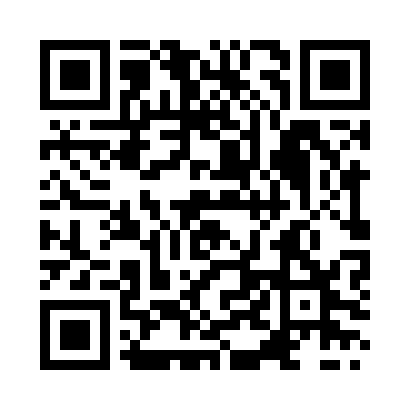 Prayer times for Bajorai, LithuaniaWed 1 May 2024 - Fri 31 May 2024High Latitude Method: Angle Based RulePrayer Calculation Method: Muslim World LeagueAsar Calculation Method: HanafiPrayer times provided by https://www.salahtimes.comDateDayFajrSunriseDhuhrAsrMaghribIsha1Wed2:585:331:156:278:5711:232Thu2:575:311:146:288:5911:243Fri2:565:281:146:299:0111:254Sat2:555:261:146:319:0311:265Sun2:545:241:146:329:0511:276Mon2:545:221:146:339:0711:287Tue2:535:201:146:349:0911:288Wed2:525:181:146:359:1111:299Thu2:515:161:146:369:1311:3010Fri2:505:141:146:389:1511:3111Sat2:495:121:146:399:1711:3212Sun2:485:101:146:409:1911:3213Mon2:485:081:146:419:2111:3314Tue2:475:061:146:429:2311:3415Wed2:465:041:146:439:2511:3516Thu2:465:021:146:449:2711:3617Fri2:455:001:146:459:2811:3618Sat2:444:591:146:469:3011:3719Sun2:434:571:146:479:3211:3820Mon2:434:551:146:489:3411:3921Tue2:424:541:146:499:3511:4022Wed2:424:521:146:509:3711:4023Thu2:414:511:146:519:3911:4124Fri2:414:491:146:529:4011:4225Sat2:404:481:156:539:4211:4326Sun2:404:461:156:549:4411:4327Mon2:394:451:156:559:4511:4428Tue2:394:441:156:559:4711:4529Wed2:384:431:156:569:4811:4630Thu2:384:411:156:579:5011:4631Fri2:374:401:156:589:5111:47